#JOEMQUEDOACASA... I #FAIGESPORTACASA!Hola alumnes de 3r! Ja portem un mes confinats, i primer de tot, us volem dir que us trobem molt a faltar! Recordeu la importància de mantenir l’hàbit de fer activitat física.Us proposem fer : “EL MEU DIARI DE L’ACTIVITAT FÍSICA”QUÈ HEM DE FER?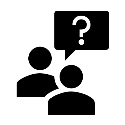 Realitzar un diari personal, de dilluns a divendres, que inclogui: Activitat física: jocs amb moviment, ballar, circuits, equilibris, etc.  Hàbits saludables: alimentació, descans, higiene corporal, etc.COM HO FAREM?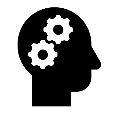 Aquest diari l’haureu d’escriure en un word.  Si no és possible, podeu escriure-ho en una llibreta. Cada dia heu d’explicar en una taula 2 activitats saludables. Podeu explicar-ho amb un petit text, una foto o enviar un vídeo. Els dimecres m’haureu d’enviar el document word, la fotografia del vostre escrit o el vídeo al correu: educació.fisica@escolalledoner.comExemple: (podeu agafar aquesta mateixa graella si voleu) Si decidiu enviar un vídeo haureu de seguir els següents passos: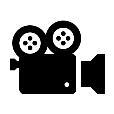 1r. Gravar el vídeo.2n. Penjar el vídeo al youtube (ocult, tothom que tingui l’enllaç pot veure el teu vídeo).3r. Enviar l’enllaç del vídeo al correu electrònic educacio.fisica@escolalledoner.com. Us adjunto un tutorial per saber com hem de penjar un vídeo al youtube: https://www.youtube.om/watch?v=jsB_xAZ-UDA.QUIN ÉS L’OBJECTIU DE L’ACTIVITAT?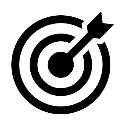 Que mantingueu el vostre cos saludable en aquest temps de confinament. El diari us ajudarà a aconseguir-ho.Avaluació:L’Avaluació serà compartida. L’avaluació ha de servir perquè sigueu conscients en quin moment us trobeu dels vostres aprenentatges.  Si no pots imprimir la Rúbrica d’avaluació no et preocupis. Dibuixa al teu full quina cara et representa aquesta setmana. Per exemple:Sóc en Martí i aquesta setmana em trobo...	
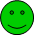 DIA 1: 16/04DESCRIPCIÓ (Explicació de l’activitat, dibuix, foto, vídeo)Activitat 1:He dinat una amanida d’arròs amb tomàquet, pastanaga, bròquil, alvocat i rave. Activitat 2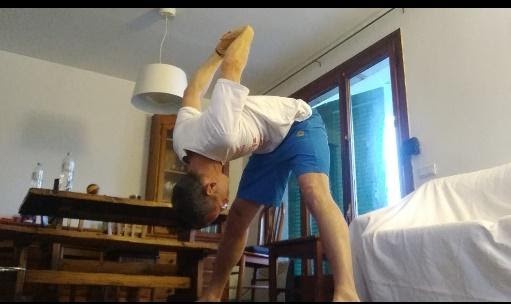 Activitat 3DIA 17/04 DESCRIPCIÓ (Explicació de l’activitat, dibuix, foto, vídeo)Activitat 1:Activitat 2Criteris d’avaluacióAssolit Excel·lentmentAssolit Notablement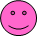 Assolit Satisfactòriament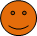 No Assoliment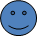 Realitzar el diari seguint les instruccions realitzades de dilluns a divendres.Escric cada dia 2 activitats al diari. Les activitats són variades i realitzo 4-5 dies a la setmana una estona d’activitat física. Entrego la feina el dia establert.He escrit 4 dies dos activitats al diari. Les activitats són variades i realitzo 3 dies a la setmana activitat física. Entrego la feina el dia establertEscric 2-3 dies dos activitats al diari. Sovint les activitats són repetitives i realitzo 2 dies a la setmana activitat física. Entrego la feina el dia establertNo es presenta el diari.